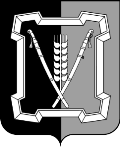 СОВЕТ КУРСКОГО МУНИЦИПАЛЬНОГО ОКРУГАСТАВРОПОЛЬСКОГО КРАЯРЕШЕНИЕ12 декабря 2023 г.                      ст-ца Курская 			                     № 614О внесении изменения в Положение о Галюгаевском территориальном отделе администрации Курского муниципального округа Ставропольского края, утвержденное решением Совета Курского муниципального округа Ставропольского края от 20 ноября . № 44В соответствии с постановление Правительства Ставропольского края от 26 мая 2023 г. № 328-п «Об упразднении населенных пунктов - хутора Виноградный, поселка Ленпоселок и хутора Советский Курского района Ставропольского края, входящих в состав территории Курского муниципального округа Ставропольского края»Совет Курского муниципального округа Ставропольского краяРЕШИЛ:1. Внести в Положение о Галюгаевском территориальном отделе администрации Курского муниципального округа Ставропольского края, утвержденное решением Совета Курского муниципального округа Ставропольского края от 20 ноября . № 44 «Об учреждении Галюгаевского территориального отдела администрации Курского муниципального округа Ставропольского края» (с изменениями, внесенными решением Совета Курского муниципального округа Ставропольского края от 23 декабря 2022 г. № 468), изменение, изложив пункт 1 в следующей редакции:«1. Галюгаевский территориальный отдел администрации Курского муниципального округа Ставропольского края (далее - Отдел) является структурным подразделением администрации Курского муниципального округа Ставропольского края (далее -  администрация) и выполняет предоставленные ему полномочия на территории населенного пункта: станица Галюгаевская и земель, расположенных в следующих кадастровых кварталах: 26:36:120101 - 26:36:120113, 26:36:120201 - 26:36:120209, 26:36:120301 - 26:36:120314, 26:36:120401 - 26:36:120405, 26:36:120501 - 26:36:120510, 26:36:120601 - 26:36:120604, 26:36:120701 - 26:36:120707, 26:36:120801 - 26:36:120806, 26:36:120901 - 26:36:120904, 26:36:121001 - 26:36:121003, 26:36:121101 - 26:36:121103, 26:36:121201 - 26:36:121203, 26:36:121301 - 26:36:121303, 26:36:121401 - 26:36:121403, 26:36:121501 - 26:36:121503 (да-
лее - подведомственная территория).».2.  Настоящее решение вступает в силу со дня его официального опубликования (обнародования). Председатель Совета Курскогомуниципального округа Ставропольского края      А.И.ВощановВременно исполняющий полномочия главы Курского муниципального округа Ставропольского края, первый заместитель главы администрации                                           Курского муниципального округа Ставропольского края                                                                         П.В.Бабичев